Прокуратура Раздольненского района информирует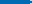 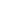 Прокуратурой района на системной основе осуществляется оперативный мониторинг розничных цен на отдельные виды социально-значимых’ продовольственных товаров на базовых торговых объектах Раздольненского района. Установлены обстоятельства, свидетельствующие о возможном нарушении порядка установления предельно допустимых цен на продовольственные товары.В связи с чем, субъекту предпринимательства района объявлено предостережение о недопустимости нарушения законодательства в сфере ценообразования на продукты питания.Прокурор района
Е.Г. Смычков